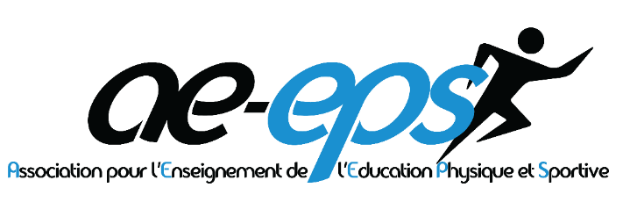 Contact :Fabrice Paindavoine 13 rue François LIENART 59272 DONabonnement@aeeps.org; ABONNEMENT REVUE « ENSEIGNER L’EPS »BON DE COMMANDE(réservé aux établissements)L’abonnement à la revue « Enseigner l’EPS » est annuel et comprend 3 numéros. La durée de l’abonnement court de date à date.Tarif : 150 eurosADRESSE D’EXPEDITIONADRESSE DE FACTURATIONDate :					       Signature et/ou cachet :Nom de l’établissement Nom du serviceNom correspondant éventuelAdresse :Code postalVilleNom de l’établissement Nom du serviceAdresse :Code postalVille